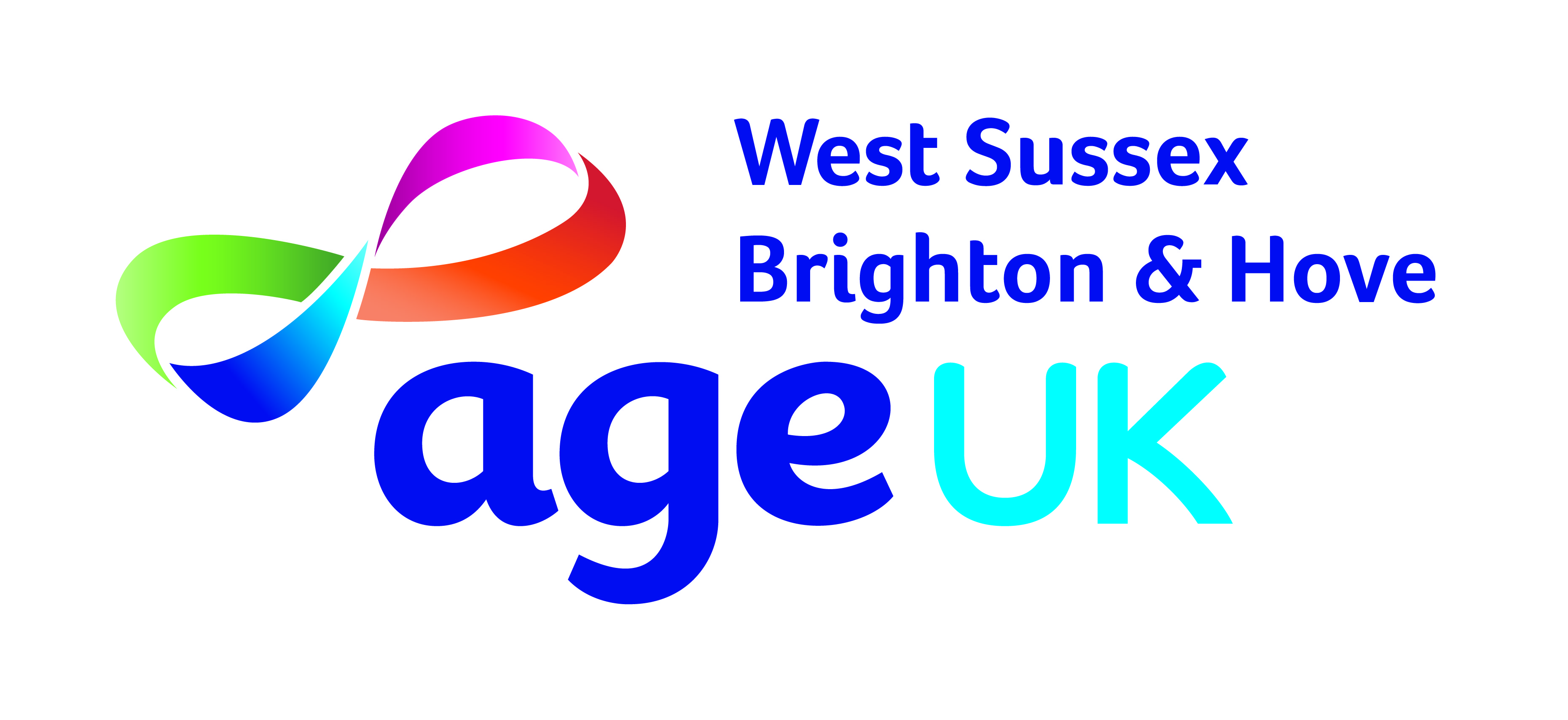 Job Description Bank Take Home & Settle CoordinatorResponsible to:	Senior Take Home & Settle CoordinatorHours:	Bank as and when required covering sickness and annual leaveLocation:	St Richards Hospital, East Surrey Hospital or Princes Royal HospitalMain purpose of job:	To support Senior TH&S Coordinator to develop and shape AUKWSBH Take Home and Settle Services working with the Integrated Health service manager. To provide vulnerable people with the support they need to return home safely and refer into other services for ongoing support. Main duties: Service DeliveryPromote the service throughout the hospital ensuring AUKWSBH meet contracted targets.Take referrals from Hospital staff and:Ensure it is appropriate and safe for the person to be taken home.Obtain sign off for the discharge/journey home from the appropriate hospital team.Make sure the person is happy to go home and then take them.Provide any practical support required eg make a hot drink and snack, check they have necessary food items for the next couple of days, they are safe and warm with appropriate support in place.Position equipment brought from the hospital.Carry out a visual health and safety check to identify immediate risks and minimize them with the client's consent.If appropriate refer the client to the Home from Hospital service for ongoing volunteer support or other appropriate organizations.Key contacts and relationships Developing and maintaining Relationships within hospitals are key to the success of this role.  Within AUKWSBH you will work closely with Senior TH&S Coordinator and Head of Health and remain up to date on all other services provided to ensure all TH&S coordinators are well informed.	Equal opportunitiesAge UK West Sussex, Brighton and Hove is committed to anti-discriminatory policies and practices and it is essential that the post holder is willing to make a positive contribution to their promotion and implementation.Scope of job descriptionThis job description reflects the immediate requirements and responsibilities of the post. It is not an exhaustive list of the duties but gives a general indication of work undertaken which may vary in detail in the light of changing demands and priorities. Substantial changes will be carried out in consultation with the post holder.Person Specification –Take Home & Settle coordinator:EssentialDesirableExcellent communication skills:- ability to manage and motivate people towards achieving defined outcomesUnderstanding of the voluntary and community sector and inter-agency working.An understanding of, and interest in older people, their situations and the opportunities they may want and/or needHave experience of working in the communityBe able to maintain accurate records and produce appropriate monitoring data as requiredHave experience of working with older or vulnerable peopleHigh level of Competency  in administrative ability and IT skills including using main Microsoft packages as well as experience with project frameworks and systemsAbility to work as a team and alone when necessary using own initiative.Have a good understanding of information governance and consent process Understands the adult social care environment and how we can best add valueAbility to provide and assimilate information to people with diverse support needs.Have a flexible approach to workFull driving license and use of car.  Willing to take clients in your carEffective organisational skills including information, resources and time management including planning and prioritizing workload.Understanding of and adherence to organisational Code of Conduct, supporting positive change across the charity